MOČ BESEDEPARTIZANSKI TISKPartizanski tisk je bil ilegalen, delovati pa je začel z dvema glavnima namenoma: spodbujati narodnoosvobodilno gibanje in širiti ilegalno politično propagando komunistične partije. Čeprav so partizanske tiskarne delovale v ilegali, skrite v gozdovih in na drugih nedostopnih krajih, so bile dobro organizirane. Zaradi pomanjkanja materiala in slabe oskrbe so papir izdelovali iz različnih odpadnih materialov, na primer iz odej in starega blaga. Knjige so bile posledično majhne in skopo ilustrirane, fotografij pa skoraj ni bilo. Do ljudi so jih večinoma prinašali kurirji. Zelo pomembno dejavnost ilegalnih tiskarn so predstavljali ilegalni časopisi. Pri njihovem nastajanju so sodelovali tudi nekateri duhovniki. Eden izmed tovrstnih časopisov je bil Slovenski poročevalec. V njem so člani osvobodilne fronte objavljali pomembnejše odloke in ukaze narodnoosvobodilnega gibanja, poročali o dogajanjih na fronti, širili komunistične ideje ter poudarjali pomen narodne zavesti in ljudi spodbujali, da se pridružijo odporu.Največja in najbolje opremljena partizanska tiskarna je bila tiskarna Slovenija. Sodelavci partizanskih tiskarjev so v Milanu zanjo kupili velik in sodoben električni brzotiskalni stroj. Nemška vojska te tiskarne nikoli ni odkrila.Eden naših pričevalcev, gospod Tomaž Vuk, je v času, ko je bil pri partizanih, delal v tiskarni Doberdob.LEGALNI TISKLegalni časopisi so bili nadzorovani in so objavljali samo članke, ki niso spodbujali kakršnegakoli upora. Poleg vsakdanjih novic so ti časopisi prinašali poročila o vojnem dogajanju, Hitlerjeve nagovore in protikomunistične članke. Nekateri od teh časopisov so bili liberalni, drugi pa bolj konzervativno usmerjeni. Med slednje je spadal časopis Slovenec, ki je izhajal vse do leta 1945, ko so ga nove oblasti ukinile. Med liberalne pa sta sodila politični dnevnik Jutro in Slovenski narod.Legalno časopisje je bilo pogosto tiskano v več jezikih: v slovenščini ter nemščini in italijanščini, ki sta bila jezika okupacijskih oblasti.Katja Adamič in Ines Rakar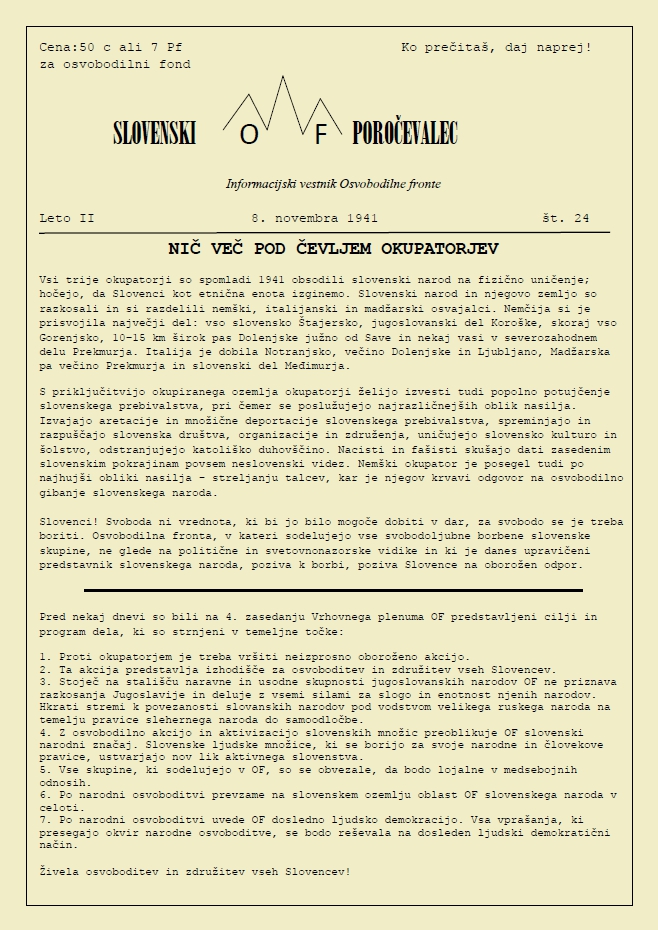 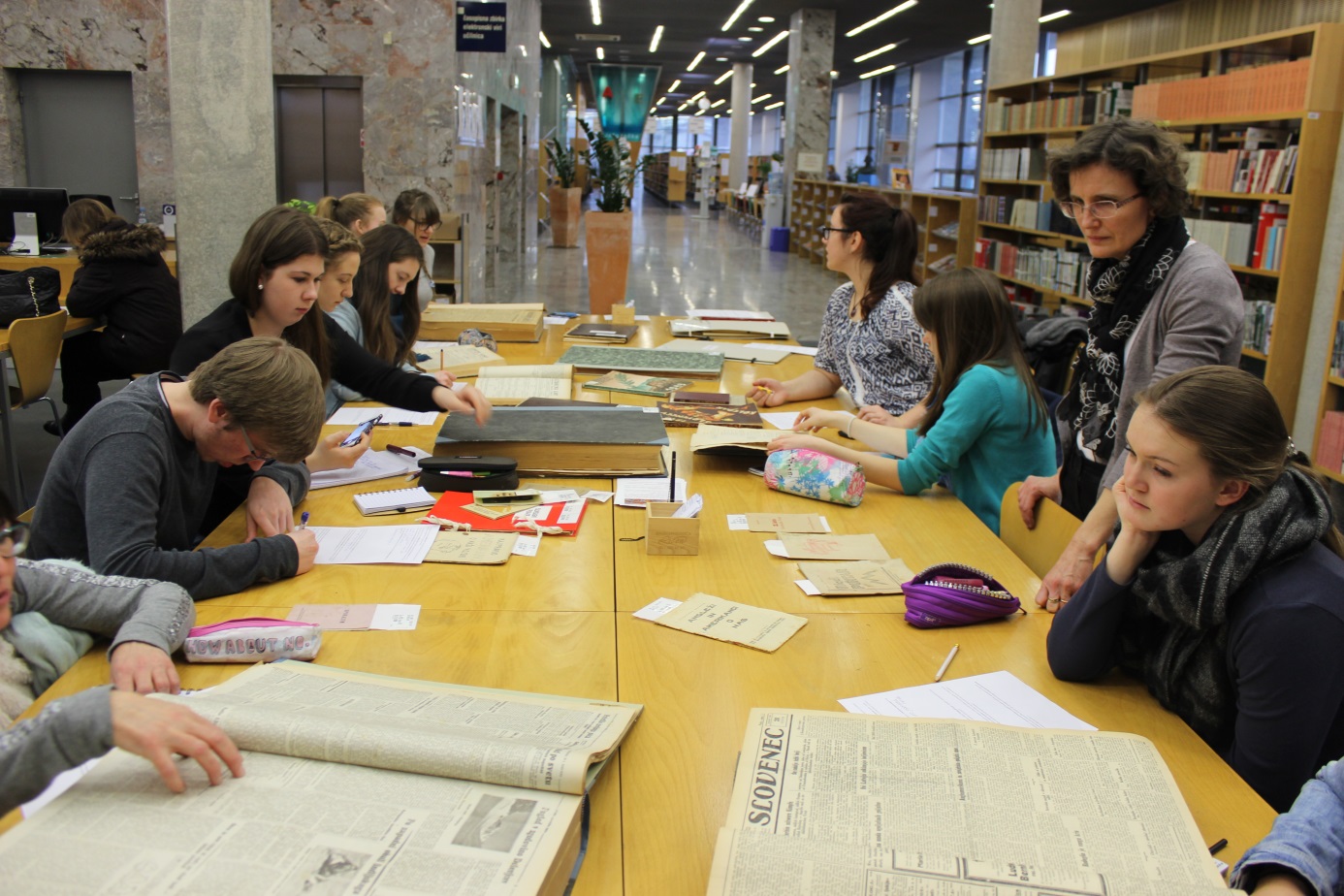 